        SECTION DE BOUCHES DU RHONE 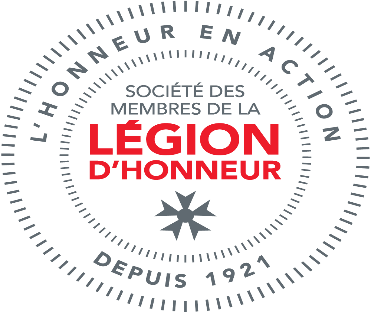                                     			COMITE D’AUBAGNE ETOILE SAINTE BAUMELe président,                                                                          AUBAGNE le   02 /04/2024Jean-Louis FARCYfarcy.jeanlouis13400@gmail.com06 25 95 79 95INVITATION A LA SORTIE PRINTEMPS DU 14 JUIN 2024UNE JOURNEE A MONACOChers sociétaires,Le comité d’Aubagne organise avec les autocars SARLIN une journée à la principauté de Monaco le vendredi 14 juin 2024.La journée s’organisera comme suit :Départ d’Aubagne vers 07h45 dans la zone de La Martelle sur le parking situé devant Décathlon après le rond-point de Norauto (la zone étant actuellement en travaux plus de précisions seront indiquées ultérieurement aux participants).Vers 10 h arrivée à Monaco, visite du musée océanographique jusqu’à midi, 12h30 repas, 15 h  visite du palais présidentiel, 17 h départ de Monaco vers Aubagne.Montant de la participation à la journée  : 100 €. J’espère que nous nous retrouverons nombreux.                                                                                                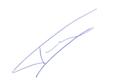 1/2BULLETIN REPONSEA retourner à la trésorière : Mme Chantal MINIER – 13 Allée des Pins – 13400 AubagneMail : minier.chl@gmail.com                 Mob : 06 20 68 24 44Avant le vendredi 3 mai 2024Date à respecter rigoureusement car les réservations à Monaco doivent être faites avant le 7 maiM. ou Mme ……………………………………………………………Comité de ………………………………………………………………Mob N°……………………………………..Participera  à la journée  à Monaco  accompagné de……….. personne(s)Ci-joint un chèque de....................€ pour …..  personnes x 100 €  à établir à l’ordre de « SMLH comité d’Aubagne ».2/2